Приложение №1 Схема расположения границ проектирования 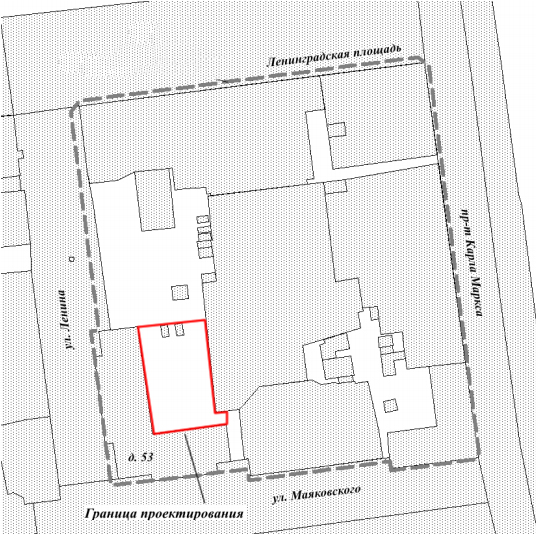 Площадь в границах элемента 1800 кв.м